Silver Wings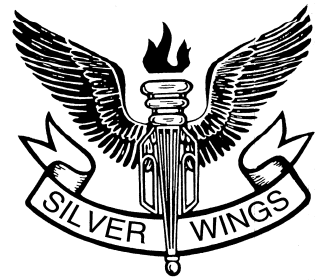 Executive Management CenterAFA, Suite 4001501 Lee HighwayArlington, VA 22209Award Endorsement PageNumber of pages in packet: 	       	Endorsement:	       					Endorser Name:	       		Title:	       	Signature:	       		Date:	       	Endorsement:	       					Endorser Name:	       		Title:	       	Signature:	       		Date:	       	Attach additional copies as necessary to the Award Nomination. Endorsement may not exceed allotted space.SW Form 2019 Jan 2015